   Федерация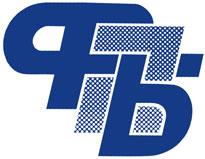   Профсоюзов         Беларуси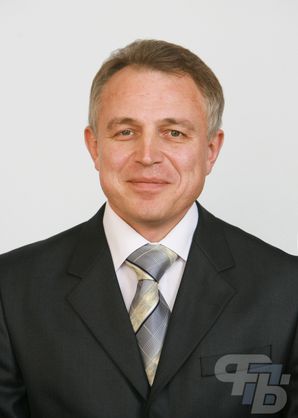 Федерация профсоюзов Беларуси – Председатель    Орда Михаил Сергеевичадрес: 220126, г. Минск, пр-т Победителей, д. 21тел: +375 17 263 90 31, тел/факс:  +375 17 373 43 37пресс - служба:   +375 17 350 89 93e-mail: contact@fpb.by                        сайт: http://1prof.by/Белорусский профессиональный союз работников культуры, информации, спорта и туризма– 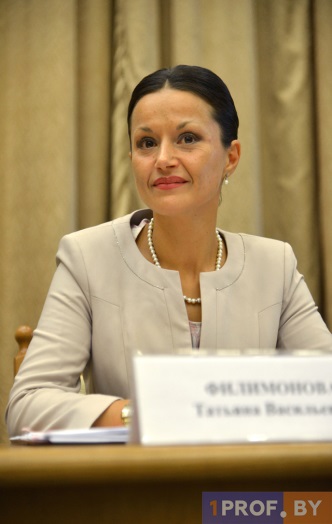 Председатель   Филимонова Татьяна Васильевнаадрес: 220126, г. Минск, пр-т Победителей, д. 21, каб. 1506тел/факс: +375 17 358 86 56 e-mail: bel.kultura@yahoo.byофициальный сайт: https://kult.1prof.by/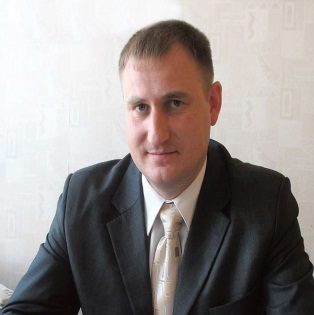 Минское городское объединение организации профсоюзов Председатель    Щекович  Александр  Владимирович адрес: 220126, г. Минск, пр-т Победителей, д, 21, каб. 1001-1006 тел/факс: +375 17  374-89-59e-mail: minsk@fpb.byофициальный сайт: http://minsk.1prof.by/Минская городская организация Белорусского профессионального союза работников культуры, информации, спорта и туризма – Председатель Крысенко Сергей Григорьевич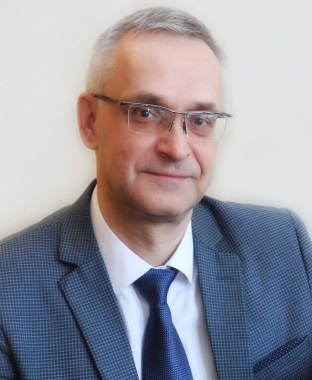 адрес: 220030, г. Минск, пл. Свободы, д. 23, каб. 120тел/факс: +375 17 323 58 59, +375 17 347 01 44 e-mail: mingorkultura@yandex.byофициальный сайт: https://mingorkulturatut.by/Главный бухгалтер – Субботина Анна Константиновна, т. +375172360940,  Главный тех. инспектор труда –  Таныгин Владимир Александрович,                                                            тел. +375 17 323-43-17,Главный правовой инспектор – Деминская Алла Игоревна –                                                            тел. +375 17 236-09-40Организационный отдел, тел/факс  +375 17 347-01-44